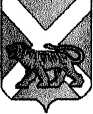 АДМИНИСТРАЦИЯ СЕРГЕЕВСКОГО СЕЛЬСКОГО ПОСЕЛЕНИЯПОГРАНИЧНОГО МУНИЦИПАЛЬНОГО РАЙОНАПРИМОРСКОГО КРАЯПОСТАНОВЛЕНИЕ26.11.2018                                         с. Сергеевка                                                  № 98Об утверждении муниципальной программы «Об организации и проведении на территории Сергеевского сельского поселения общественных работ для граждан, испытывающих трудности в поиске работы, а также временной занятости несовершеннолетних граждан в возрасте от 14 до 18 лет на 2019-2021 годы» В соответствии со ст.179 Бюджетного кодекса Российской Федерации, Федеральными законами от 06.10.2003 № 131-ФЗ «Об общих принципах организации местного самоуправления в Российской Федерации», от 19.04.1991 № 1032-1 «О занятости населения в Российской Федерации», руководствуясь Уставом Сергеевского сельского поселения, администрация Сергеевского сельского поселения ПОСТАНОВЛЯЕТ:1. Утвердить муниципальную программу «Об организации и проведении на территории Сергеевского сельского поселения общественных работ для граждан, испытывающих трудности в поиске работы, а также временной занятости несовершеннолетних граждан в возрасте от 14 до 18 лет на 2019 -2021 годы»   (прилагается).2. Признать утратившим силу с 01.01.2019 года постановление администрации от 24.11.2017 №80 «Об утверждении муниципальной программы «Об организации и проведении на территории Сергеевского сельского поселения общественных работ для граждан, испытывающих трудности в поиске работы, а также временной занятости несовершеннолетних граждан в возрасте от 14 до 18 лет на 2018-2020 годы».   3. Обнародовать настоящее постановление на информационных стендах в помещениях администрации Сергеевского сельского поселения, библиотеки села Сергеевка и сельского клуба Украинка и разместить на официальном сайте Сергеевского сельского поселения (www.sp-sergeevskoe.ru.).  4. Настоящее постановление вступает в силу с момента обнародования и распространяет свое действие на отношения, возникшие с 01 января 2019 года.5. Контроль исполнения настоящего постановления оставляю за собой. Глава поселения – глава администрации Сергеевского сельского поселения                                                          Н.В. Кузнецова                                            Утверждена                                                                               постановлением администрации                                                                                    Сергеевского сельского поселения                                                                                    от «26» ноября 2018 года № 98Муниципальная программа «Об организации и проведении на территории Сергеевского сельского поселения общественных работ для граждан, испытывающих трудности в поиске работы, а также временной занятости несовершеннолетних граждан в возрасте от 14 до 18 лет на 2019-2021 годы»  Паспорт муниципальной программыРаздел 1. Характеристика и анализ текущего состояниясферы реализации муниципальной Программы На территории поселения ежегодно проводится целенаправленная работа администрацией поселения по организации и финансированию проведения общественных работ для граждан, испытывающих трудности в поиске работы и временному трудоустройству несовершеннолетних в период летних каникул.За счет средств местного бюджета в 2018 году трудоустроено 4 несовершеннолетних граждан, израсходовано 7,4 тыс. руб. В связи с прямой зависимостью оплаты труда от минимального размера оплаты труда, установленного Федеральным законом, количество трудоустроенных на общественные работы, зарегистрированных граждан в качестве безработного в 2018 году составило 3 человека, израсходовано 17,6 тыс. руб. Временное трудоустройство несовершеннолетних в период летних каникул за счет средств местного бюджета даёт возможность получить навыки трудовой деятельности и материальное вознаграждение, позволит снизить уровень детской безнадзорности и правонарушений, обеспечить их временную занятость.При проведении общественных работ будет организована общедоступная трудовая деятельность, имеющая социально полезную направленность. Указанные работы направлены на обеспечение потребностей сельского поселения в выполнении временных или сезонных работ, предоставление гражданам материальной поддержки в виде временного заработка (дохода), а также на сохранение мотивации к труду у лиц, имеющих длительный перерыв в работе или не имеющих опыта работы.  В целях сохранения стабильной ситуации на рынке труда данную работу необходимо продолжить.2. Цели и задачи Программы Основные цели и задачи, целевые показатели, сроки и этапы реализации приведены в паспорте Программы. 3. Перечень мероприятий ПрограммыПеречень мероприятий и распределение финансирования данных мероприятий по годам приведены в Приложении № 1 к Программе.4. Механизм реализации ПрограммыМеханизм реализации мероприятий Программы основан на обеспечении достижения запланированных результатов и величин показателей, установленных в Программе. Ответственным исполнителем Программы является администрация Сергеевского сельского поселения. Реализация Программы осуществляется путем выполнения мероприятий, направленных на создание дополнительных временных рабочих мест и трудоустройства на них несовершеннолетних и безработных граждан.Органы местного самоуправления Сергеевского сельского поселения по предложению Краевого государственного бюджетного учреждения «Центр занятости населения Пограничного района» (далее - Центр занятости) о принятии участия администрации Сергеевского сельского поселения в организации общественных работ ежегодно определяют виды и объемы общественных работ.Муниципальные учреждения организовывают выполнение программных мероприятий за счет средств местного бюджета, предприятия и иные организации любой формы собственности за счет собственных средств.Условия договора по общественным работам должны определять количество создаваемых временных рабочих мест, место проведения и характер работ, сроки начала и окончания работ, уровень оплаты труда, размеры и порядок их финансирования. Временное трудоустройство несовершеннолетних граждан в возрасте от 14 до 18 лет на территории поселения организует администрация Сергеевского сельского поселения при участии Центра занятости. Финансовый отдел администрации Сергеевского сельского поселения производит финансирование мероприятий по созданию временных рабочих мест на основании предоставленных заявок на финансирование, в пределах бюджетных ассигнований, предусмотренных в бюджете Сергеевского сельского поселения на реализацию Программы. При изменении ситуации с финансированием Программы, при появлении дополнительных ресурсов заказчик Программы вправе изменять перечень мероприятий в тот или иной год реализации Программы.Основными рисками в реализации Программы являются нехватка средств местного бюджета. Это повлечёт снижению показателей реализации Программы и может быть частично или полностью компенсировано:- привлечением иных внебюджетных источников софинансирования;- уменьшением числа мероприятий, включенных в Программу.5. Ресурсное обеспечение ПрограммыПри планировании ресурсного обеспечения учитывались реальная ситуация в финансово-бюджетной сфере муниципального образования.Мероприятия Программы реализуются за счет средств бюджета Сергеевского сельского поселения. Объем финансирования приведён в паспорте Программы, носит прогнозный характер и подлежит уточнению при разработке бюджета поселения.  6. Управление реализацией Программы и контроль за ходом ее исполненияУправление настоящей программой осуществляется заказчиком Программы - администрацией Сергеевского сельского поселения посредством заключения в установленном порядке муниципальных контрактов либо договоров с исполнителями мероприятий настоящей Программы.Заказчик осуществляет постоянный контроль за выполнением программных мероприятий и целевым использованием выделенных на их реализацию финансовых средств, обеспечивает взаимодействие участников настоящей Программы с исполнительными органами государственной власти Приморского края, органами местного самоуправления и организациями по вопросам реализации Программы.7. Оценка эффективности реализации ПрограммыЭкономический эффект, полученный в ходе реализации программных мероприятий, прямым расчётом оценить сложно.                              Перечень целевых индикаторов (показателей),характеризующих ежегодный ход и итоги реализации ПрограммыОценка эффективности реализации целевых индикаторов Программы производится путем сравнения фактически достигнутых значений целевых индикаторов с установленными Программой значениями на основе расчетов по следующим формулам.Kn  =(Tfn / Tn) x 100%, гдеK - коэффициент эффективности хода реализации n-го целевого индикатора программы;Tfn - фактическое значение n-го целевого индикатора, достигнутое в ходе реализации программы;Tn - нормативное значение n-го  целевого индикатора, утвержденное Программой на соответствующий год;n - порядковый номер целевого индикатора Программы.Оценка эффективности реализации Программы в целом определяется на основе расчетов итоговой сводной оценки по формуле:E = (SUM К / m) x 100%, где:E - эффективность реализации программы (процентов);SUM - обозначение математического суммирования;K - коэффициенты эффективности хода реализации индикаторов программы;m - количество индикаторов программы.В случае установления существенных различий (как положительных, так и отрицательных) данных между плановыми и фактическими значениями индикаторов, а также индикаторами разных лет, проводится анализ повлиявших факторов. По результатам такого анализа обосновывается изменение целевых индикаторов, а также изменение расходов бюджета. После проведения расчета общей оценки эффективности производится сопоставление полученного результата с данными, приведенными в следующей таблице:Приложение № 1                                                                                                   к муниципальной программе «Об организации и проведении на территории Сергеевского сельского поселения общественных работ для граждан, испытывающих трудности в поиске работы, а также временной занятости несовершеннолетних граждан в возрасте от 14 до 18 лет на 2019-2021»,утверждённой постановлением администрации Сергеевского сельского поселения от 26.11.2018 № 98Предложения программных мероприятий   (всего по программе – 75 тыс.руб.)Наименование муниципальной ПрограммыОб организации и проведении на территории Сергеевского сельского поселения общественных работ для граждан, испытывающих трудности в поиске работы, а также временной занятости несовершеннолетних граждан в возрасте от 14 до 18 лет на 2019-2021 годы (далее - Программа)Основание для разработки Программыст.179 Бюджетного кодекса Российской Федерации;- Федеральный закон от 06.10.2003 № 131-ФЗ «Об общих принципах организации местного самоуправления в Российской Федерации»;- Федеральный закон от 19.04.1991 № 1032-1 «О занятости населения в Российской Федерации».Разработчик Администрация Сергеевского сельского поселенияИсполнители мероприятий Программы:Администрация Сергеевского сельского поселения, МКУ «ХОЗУ администрации Сергеевского сельского поселения».Основные цели Программы- создание системы временного трудоустройства граждан, испытывающих трудности в поиске работы, а также несовершеннолетних граждан в возрасте от 14 до 18 лет.Основные задачи Программы-  временное трудоустройство граждан, испытывающих трудности в поиске работы;- трудоустройство несовершеннолетних граждан в возрасте от 14 до 18 лет в летний период;Сроки реализации Программы2019 – 2021 годыОбъемы и источники финансированияПрограммыМероприятия программы реализуются за счет средств бюджета Сергеевского сельского поселения. Объем финансирования программы на 2019 - 2021 годы составляет 75 тысяч рублей, в т.ч. по годам:2019 год – 25 тыс.руб.2020 год – 25 тыс.руб.2021 год – 25  тыс.руб. Бюджетные ассигнования, предусмотренные в Программе, могут быть уточнены при формировании проекта местного бюджета на 2019- 2021 годы. Перечень основных целевых показателей ПрограммыПрограмма предусматривает комплекс мероприятий, направленных на реализацию действенных мер по улучшению ситуации на рынке труда, организации трудовой деятельности, имеющей социальную направленность, организация и проведение на территории поселения общественных работ для граждан, испытывающих трудности в поиске работы, а также временной занятости несовершеннолетних граждан в возрасте от 14 до 18 лет;Ожидаемые конечные результаты реализации ПрограммыВ результате реализации Программы будет обеспечено:- увеличение количества трудоустроенных граждан на общественные работы;- увеличение количества трудоустроенных несовершеннолетних граждан в возрасте от 14 до 18 лет.Организация управления и система контроля за исполнением Программы:Контроль за ходом реализации Программы осуществляется Бюджетной комиссией администрации Сергеевского сельского поселения.Наименование целевого индикатора (показателя)Единицаизме- ренияЗначение целевых индикаторов       (показателей)              Значение целевых индикаторов       (показателей)              Значение целевых индикаторов       (показателей)              Значение целевых индикаторов       (показателей)              Значение целевых индикаторов       (показателей)              Наименование целевого индикатора (показателя)Единицаизме- ренияВсего 2018201920202021Увеличение количества рабочих мест на общественные работы%Увеличение количества рабочих мест для трудоустройства несовершеннолетних граждан в возрасте от 14 до 18 лет%Фактически полученное значение оценки эффективности в целом по ПрограммеСтепень эффективности реализации Программы80-100% и болееВысокая60-80%Хорошая30-60%Удовлетворительная0-30%Неудовлетворительная№ п/пНаименование          мероприятийНаименование          мероприятийНаименование          мероприятийНаименование          мероприятий Источник   финансирования Источник   финансирования Источник   финансированияОбъём финансирования(в тыс.руб.)Объём финансирования(в тыс.руб.)Объём финансирования(в тыс.руб.)Объём финансирования(в тыс.руб.)ВсегоВсего№ п/пНаименование          мероприятийНаименование          мероприятийНаименование          мероприятийНаименование          мероприятий Источник   финансирования Источник   финансирования Источник   финансирования2019г.2020г.2020г.2021г.1.1Заключение договоров о совместной деятельности поорганизации и проведениюобщественных работ садминистрацией Сергеевского сельского поселения,Центром занятости иМуниципальным учреждениемЗаключение договоров о совместной деятельности поорганизации и проведениюобщественных работ садминистрацией Сергеевского сельского поселения,Центром занятости иМуниципальным учреждениемЗаключение договоров о совместной деятельности поорганизации и проведениюобщественных работ садминистрацией Сергеевского сельского поселения,Центром занятости иМуниципальным учреждениемЗаключение договоров о совместной деятельности поорганизации и проведениюобщественных работ садминистрацией Сергеевского сельского поселения,Центром занятости иМуниципальным учреждениемНе требует финансированияНе требует финансированияНе требует финансирования1.2Трудоустройство граждан, испытывающих трудности в поиске работыТрудоустройство граждан, испытывающих трудности в поиске работыТрудоустройство граждан, испытывающих трудности в поиске работыТрудоустройство граждан, испытывающих трудности в поиске работыБюджет поселенияБюджет поселенияБюджет поселения1818181854541.3Трудоустройствонесовершеннолетнихграждан в возрасте от14 до 18 летТрудоустройствонесовершеннолетнихграждан в возрасте от14 до 18 летТрудоустройствонесовершеннолетнихграждан в возрасте от14 до 18 летТрудоустройствонесовершеннолетнихграждан в возрасте от14 до 18 летБюджет поселенияБюджет поселенияБюджет поселения77772121Всего по программе:Всего по программе:Всего по программе:Всего по программе:252525257575